Exam 6What is the inverse of the given function? y = 3x + 9A. y= 3x-3B.  y=3x+3C. y = 1/3x + 3D.  y=1/3x-3
Question 2 of 200.0/ 5.0 PointsIs relation t a function?  Is the inverse of relations t a function?Relation tA. Relation t is not a function.  The inverse of relation t is not a function.B. Relation t is not a function.  The inverse of relation t is not a function.C. Relation t is not a function.  The inverse of relation t is a function.D. Relation t is a function.  The inverse of relation t is a function.Question 3 of 200.0/ 5.0 PointsWhat is the inverse of the given relation?y = 4x - 8A. y = 4x - 2B. 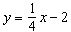 C. y = 4x + 2D. 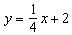 Question 4 of 200.0/ 5.0 PointsLet f(x) = -5x - 4 and g(x) = 6x - 7. Find f(x) + g(x)A. -11x = 3bB. x - 11C. x + 3D. -11x - 11Question 5 of 200.0/ 5.0 PointsLet f(x) = x2 + 6 and  . Find ( g o f)( -7)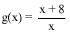 A. 63 
55B. -57 
  7C. 384 
  7D. 295 
 49Question 6 of 200.0/ 5.0 PointsA store is offering a 25% discount on all items.  Also, employees get a 10% employee discount.  If you are an employee which discount would you want to be applied first to save the most money?A.  25%B. 10% 
C. It doesn’t matter which discount is applied first, the result is the same.D.  Not enough information is givenQuestion 7 of 200.0/ 5.0 PointsGraph y = -4x2 - 2 and its inverse.A. 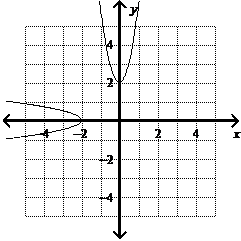 B. 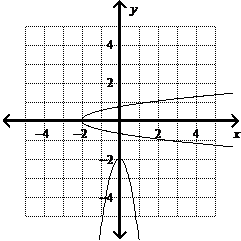 C. 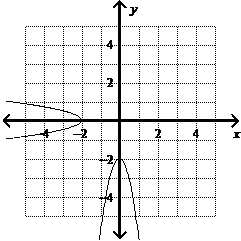 D. 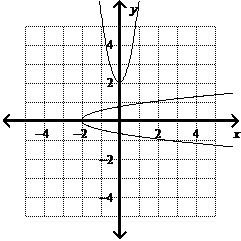 Question 8 of 200.0/ 5.0 PointsLet f(x) = -2x - 7 and g(x) = -4x + 3. Find (f o g)(-5)A. -9B. 23C. 3D. -53Question 9 of 200.0/ 5.0 PointsLet f(x) = 3x - 6 and g(x) = x - 2. Find  and its domain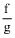 A.  3; all real numbers except x = 2B.  3; all real numbersC.  3; all real numbers except x = 3D. 1; all real numbersQuestion 10 of 200.0/ 5.0 PointsFor the function f(x) = x + 9, find (f o f-1)(5)A. 5B. 25C. 14D. -5Question 11 of 200.0/ 5.0 PointsWhat is the inverse of the given function? y = 7x2 - 3.A. 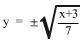 B. 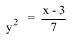 C. 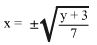 D. 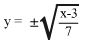 Question 12 of 200.0/ 5.0 PointsLet f(x) = -3x - 4 and g(x) = 2x - 6. Find 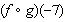 A. 28B. -20C. 17D. 56Question 13 of 200.0/ 5.0 Pointsf(x) = x2 - 16 and g(x) = x+4. Find  and its domainA. x - 4; all real numbers except x ≠ -4B. x - 4; all real numbers except x ≠ 4C. x + 4; all real numbers except x ≠ 4D. x + 4; all real numbers except x ≠ 4Question 14 of 200.0/ 5.0 PointsFor the function f(x) = (8-2x)2 ,find f-1 . Determine whether f-1 is a function.A.  f-1(x) = ; f-1 is not a function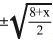 B.  f-1(x) = ;f-1 is not a function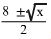 C.  f-1(x) = ;f-1 is a function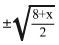 D.  f-1(x) = ;f-1 is a function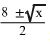 Question 15 of 200.0/ 5.0 PointsLet f(x) = x + 2 and g(x) = x2 Find ( g o f)(-5)A. 9B. -10C. -3D. 49Question 16 of 200.0/ 5.0 Points find f -1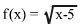 A. f-1 (x) = x2 +25; y> 5B.  f-1 (x) = x2 +25; y> 25C. f -1 (x) = (x + 5)2; y  > 5D.  f -1 (x) = x2 + 5; y >  5Question 17 of 200.0/ 5.0 PointsLet f(x) = 4x - 5 and g(x) = 6x - 3. Find f(x) - g(x).A. -2x - 8B. -2x - 2C. 2x + 5D. 2x - 5Question 18 of 205.0/ 5.0 PointsLet f(x) = 3x + 2 and g(x) =7x + 6. Find f ·g and its domain.A. 21x2 +32x + 12; all real numbers except x = -6/7B.  21x2 + 32x + 12; all real numbersC.  6x2 + 4x + 42; all real numbersD. 6x2 + 4x + 42; all real numbers except x = 2/3Question 19 of 205.0/ 5.0 PointsFor the function f(x) = x2  -12, find (f o f-1)(4)A. 0B. 4C. 10D. 6Question 20 of 200.0/ 5.0 PointsIs relation t a function?  Is the inverse of relations t a function?Relation t A.  Relation t is a function. The inverse of relation t is not a functionsB.  Relation t is not a function.  The inverse of relation t is not a function.  
C. Relation t is a function. The inverse of relation t is a function. D. Relation t is not a function. The inverse of relation t is a function